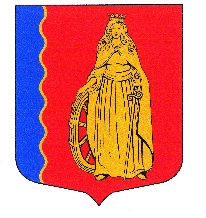 СОВЕТ ДЕПУТАТОВМУНИЦИПАЛЬНОГО ОБРАЗОВАНИЯ«МУРИНСКОЕ ГОРОДСКОЕ ПОСЕЛЕНИЕ»ВСЕВОЛОЖСКОГО МУНИЦИПАЛЬНОГО РАЙОНА ЛЕНИНГРАДСКОЙ ОБЛАСТИСОВЕТ ДЕПУТАТОВ ЧЕТВЕРТОГО СОЗЫВАРЕШЕНИЕ 28  октября 2020 г.                                   г. Мурино                              № 106О внесении изменений в решение                                                                                             Совета депутатов от 27.12.2019 года                                                                                                        № 39 «О бюджете муниципального образования                                                                                            «Муринское  городское поселение» Всеволожскогомуниципального района на 2020 год и на плановый период 2021 и 2022 годов».            В соответствии с Федеральным законом от  06.10.2003г. № 131-ФЗ «Об общих принципах организации местного самоуправления в Российской Федерации», Уставом муниципального образования, совет депутатов               РЕШИЛ:                                                                             Внести в решение Совета депутатов от 27.12.2019 года № 39 «О бюджете муниципального образования «Муринское городское поселение» Всеволожского муниципального района Ленинградской области на 2020 год и на плановый период 2021 и 2022 годов» следующие изменения:1. Пункт первый статьи первой изложить в новой редакции: 1.1. Утвердить основные характеристики бюджета муниципального образования «Муринское городское поселение» на 2020 год:прогнозируемый общий объем доходов бюджета муниципального образования «Муринское городское поселение» в сумме 362 841,34 тысяч рублей;общий объем расходов бюджета муниципального образования «Муринское городское поселение» в сумме 398 162,85 тысяч рублей;прогнозируемый дефицит бюджета муниципального образования «Муринское городское поселение» в сумме 35 321,5 тысяч рублей;          1.2. Утвердить в пределах общего объема расходов, утвержденного статьей 1 настоящего решения:1) распределение бюджетных ассигнований по целевым статьям (непрограммным направлениям деятельности), группам и подгруппам видов расходов, а также по разделам и подразделам классификации расходов бюджета муниципального образования «Муринское городское поселение» Всеволожского муниципального района Ленинградской области на 2020год в новой редакции согласно приложению 7.2) распределение бюджетных ассигнований по ведомственной структуре расходов бюджета муниципального образования «Муринское сельское поселение» Всеволожского муниципального района Ленинградской области на 2020 год в новой редакции согласно приложению 9.1.3. Утвердить в пределах общего объема доходов бюджета муниципального образования «Муринское сельское поселение», утвержденного статьей 1 настоящего решения, безвозмездные поступления от бюджетов других уровней на 2020год согласно приложению 5.2.Опубликовать настоящее решение в газете «Муринская панорама» и на официальном сайте в информационно-телекоммуникационной сети Интернет www.администрация-мурино.рф.3. Настоящее решение вступает в силу с момента его принятия.4.Контроль исполнения настоящего решения возложить на главу муниципального образования.Глава муниципального образования                	 	                               Д.В. Кузьмин          	   Приложение № 1к  решению Совета депутатовот 28 октября2020 года №106ИСТОЧНИКИвнутреннего финансирования дефицита бюджета МО «Муринское городское поселение» Всеволожского муниципального района Ленинградской области на 2020 годПриложение № 3к  решению Совета депутатовот 28.10.2020 года №106                                                          ДОХОДЫ                                   бюджета МО «Муринское городское поселение» Всеволожского муниципального района Ленинградской области на 2020 год. (тыс. руб.)Приложение № 5 к решению Совета депутатов от 28.10.2020 года №106 КодНаименованиеСумма(тыс. руб.)000 01 05 00 00 00 0000 000Изменение остатков средств на счетах по учету средств бюджета35 321,5000 01 05 02 01 13 0000 000Изменение прочих остатков денежных средств бюджетов городских поселений35 321,5Всего источников внутреннего финансирования35 321,5КодНаименованиеСумма10100000000000000Налоги на прибыль, доходы73 000,010102000010000110- налог на доходы физических лиц73 000,010300000000000000Налоги на товары (работы, услуги) реализуемые на территории Российской Федерации697,210302000013000110Акцизы по подакцизным товарам (продукции), производимым на территории Российской Федерации697,210600000000000000Налоги на имущество120 398,010601030130000110Налог на имущество физических лиц, зачисляемый в бюджеты поселений2 915,010606000000000110Земельный налог117 483,0Итого налоговые доходыИтого налоговые доходы194 095,211100000000000000Доходы от использования имущества, находящегося в государственной и муниципальной собственности8 423,911105035130000120Доходы от сдачи в аренду имущества, находящегося в оперативном управлении органов управлений поселений и созданных ими учреждений (за исключением имущества муниципальных автономных учреждений)3 602,211105025130000120Доходы, получаемые в виде арендной платы, а так же средства от продажи права на заключение договоров аренды за земли, находящиеся в собственности городских поселений (за исключением земельных участков муниципальных бюджетных и автономных учреждений)4 483,311109045130000120Прочие поступления от использования имущества, находящегося в собственности городских поселений(за исключением имущества муниципальных бюджетных и автономных учреждений, а также имущества муниципальных унитарных предприятий в том числе казенных)338,4Итого неналоговые доходыИтого неналоговые доходы8 423,9Всего налоговые и неналоговые доходыВсего налоговые и неналоговые доходы202 519,120000000000000000Безвозмездные поступления160 322,2420216001130000150Дотации бюджетам сельских поселений на выравнивание бюджетной обеспеченности89 538,520235118130000150Субвенции бюджетам поселений на осуществление первичного воинского учета на территориях, где отсутствуют военные комиссариаты1 603,020230024130000150Субвенции бюджетам поселений на осуществление отдельного государственного полномочия Ленинградской области в сфере административных правоотношений17,620220077130000150Субсидии на капитальное строительство электросетевых объектов, включая проектно -изыскательские работы3 179,520220077130000150Субсидии на капитальное строительство  объектов газификации, включая проектно -изыскательские работы1900,020220216130000150Субсидии на  ремонт автомобильных дорог общего пользования, местного значения, предоставляемые за счет средств дорожного фонда Ленинградской области298,420220216130000150Субсидии на  ремонт автомобильных дорог общего пользования, местного значения, предоставляемые за счет средств дорожного фонда Ленинградской области648,820229999130000150Субсидии на поддержку развития общественной инфраструктуры муниципального значения в Ленинградской области1300,020229999130000150Субсидии на поддержку деятельности молодежных общественных организаций, объединений, инициатив и развитие добровольческого (волонтерского)движения, содействию трудовой адаптации и занятости молодежи144,920225555130000150Межбюджетный трансферт10 000,020220302130000150Субсидии на ликвидацию аварийного жилищного фонда на территории Ленинградской области51 691,54Всего доходовВсего доходов362 841,34БЕЗВОЗМЕЗДНЫЕ ПОСТУПЛЕНИЯ БЕЗВОЗМЕЗДНЫЕ ПОСТУПЛЕНИЯ БЕЗВОЗМЕЗДНЫЕ ПОСТУПЛЕНИЯ от других бюджетов бюджетной системы Российской Федерации в 2020 годуот других бюджетов бюджетной системы Российской Федерации в 2020 годуот других бюджетов бюджетной системы Российской Федерации в 2020 годуКод бюджетной классификацииИсточники доходовСумма          (тысяч рублей)1232 02 00000 00 0000 000Безвозмездные поступления от других бюджетов бюджетной системы Российской Федерации 160 322,242 02 16001 13 0000 150Дотации бюджетам сельских поселений на выравнивание бюджетной обеспеченности 89 538,5                                                                                                                                                                                                                      2 02 351 1813 0000 150Субвенции бюджетам поселений на осуществление первичного воинского учета на территориях, где отсутствуют военные комиссариаты1 603,02 02 300 2413 0000 150Субвенция бюджетам поселений на осуществление отдельного государственного полномочия Ленинградской области в сфере административных правоотношений17,62 02 200 7713 0000 150Субсидии бюджетам сельских поселений на софинансирование капитальных вложений в объекты муниципальной собственности1 900,02 02 202 1613 0000 150Субсидии на ремонт автомобильных дорог общего пользования, местного значения, предоставляемых за счет средств дорожного фонда Ленинградской области298,42 02 202 1613 0000 150Субсидии на ремонт автомобильных дорог общего пользования, местного значения, предоставляемых за счет средств дорожного фонда Ленинградской области648,82 02 299 9913 0000 150Субсидии на поддержку развития общественной инфраструктуры муниципального значения в Ленинградской области1300 02 02 255 5513 0000 150Межбюджетный трансферт10 000,02 02 203 0213 0000 150Субсидии на ликвидацию аварийного жилищного фонда на территории Ленинградской области51 691,542 02 299 9913 0000 150Субсидии на поддержку деятельности молодежных общественных организаций, объединений, инициатив и развитие добровольческого (волонтерского)движения, содействию трудовой адаптации и занятости молодежи144,92 02 200 7713 0000 150Субсидии бюджетам сельских поселений на софинансирование капитальных вложений в объекты муниципальной собственности3 179,5приложение № 7                               к решению Совета депутатов от  28.10.2020   №106приложение № 7                               к решению Совета депутатов от  28.10.2020   №106РАСПРЕДЕЛЕНИЕ                                                                                                                                                                         бюджетных ассигнований по целевым статьям (непрограммным направлениям деятельности), группам и подгруппам видов расходов бюджетов, а также по разделам и подразделам классификации расходов бюджета муниципального образования "Муринское городское поселение" Всеволожского муниципального района Ленинградской области на 2020 год.РАСПРЕДЕЛЕНИЕ                                                                                                                                                                         бюджетных ассигнований по целевым статьям (непрограммным направлениям деятельности), группам и подгруппам видов расходов бюджетов, а также по разделам и подразделам классификации расходов бюджета муниципального образования "Муринское городское поселение" Всеволожского муниципального района Ленинградской области на 2020 год.РАСПРЕДЕЛЕНИЕ                                                                                                                                                                         бюджетных ассигнований по целевым статьям (непрограммным направлениям деятельности), группам и подгруппам видов расходов бюджетов, а также по разделам и подразделам классификации расходов бюджета муниципального образования "Муринское городское поселение" Всеволожского муниципального района Ленинградской области на 2020 год.РАСПРЕДЕЛЕНИЕ                                                                                                                                                                         бюджетных ассигнований по целевым статьям (непрограммным направлениям деятельности), группам и подгруппам видов расходов бюджетов, а также по разделам и подразделам классификации расходов бюджета муниципального образования "Муринское городское поселение" Всеволожского муниципального района Ленинградской области на 2020 год.РАСПРЕДЕЛЕНИЕ                                                                                                                                                                         бюджетных ассигнований по целевым статьям (непрограммным направлениям деятельности), группам и подгруппам видов расходов бюджетов, а также по разделам и подразделам классификации расходов бюджета муниципального образования "Муринское городское поселение" Всеволожского муниципального района Ленинградской области на 2020 год.РАСПРЕДЕЛЕНИЕ                                                                                                                                                                         бюджетных ассигнований по целевым статьям (непрограммным направлениям деятельности), группам и подгруппам видов расходов бюджетов, а также по разделам и подразделам классификации расходов бюджета муниципального образования "Муринское городское поселение" Всеволожского муниципального района Ленинградской области на 2020 год.НаименованиеЦСРВРРзПрСумма (тысяч рублей)Непрограмные расходы1100000000221 655,8Расходы на выплаты по оплате труда высшего должностного лица субъекта Российской Федерации и муниципального образования власти и представительного органа муниципального образования10900001401200102716,1Расходы на выплаты по оплате труда работников органов местного самоуправления в рамках обеспечения деятельности аппарата совета депутатов11101001401 602,5Расходы на выплаты по оплате труда работников органов местного самоуправления в рамках обеспечения деятельности аппарата совета депутатов111010014012001031 602,5Расходы на обеспечение функций органов местного самоуправления в рамках обеспечения деятельности аппарата совета депутатов представительного органа муниципального образования "Муринское городское поселение"11101001502 738,94Расходы на обеспечение функций органов местного самоуправления в рамках обеспечения деятельности аппарата совета депутатов представительного органа муниципального образования "Муринское городское поселение"111010015012001032 240,00Расходы на обеспечение функций органов местного самоуправления в рамках обеспечения деятельности аппарата совета депутатов представительного органа муниципального образования "Муринское городское поселение"11101001502400103400,00Расходы на обеспечение функций органов местного самоуправления в рамках обеспечения деятельности аппарата совета депутатов представительного органа муниципального образования "Муринское городское поселение"1110100150540010398,94Расходы на выплаты по оплате труда работников органов местного самоуправления в рамках обеспечения деятельности аппаратов органов местного самоуправления муниципального образования112010014039 609,00Расходы на выплаты по оплате труда работников органов местного самоуправления в рамках обеспечения деятельности аппаратов органов местного самоуправления муниципального образования1120100140120010439 609,00Расходы на обеспечение функций органов местного самоуправления в рамках обеспечения деятельности аппаратов органов местного самоуправления муниципального образования11201001504 781,10Расходы на обеспечение функций органов местного самоуправления в рамках обеспечения деятельности аппаратов органов местного самоуправления муниципального образования11201001501200104100,00Расходы на обеспечение функций органов местного самоуправления в рамках обеспечения деятельности аппаратов органов местного самоуправления муниципального образования112010015024001043 630,80Расходы на обеспечение функций органов местного самоуправления в рамках обеспечения деятельности аппаратов органов местного самоуправления муниципального образования11201001505400104950,30Расходы на обеспечение функций органов местного самоуправления в рамках обеспечения деятельности аппаратов органов местного самоуправления муниципального образования11201001508500104100,00Расходы на выплаты по оплате труда работников органов местного самоуправления в рамках обеспечения деятельности главы местной администрации(исполнительно-распорядительного органа)11301001403 063,00Расходы на выплаты по оплате труда работников органов местного самоуправления в рамках обеспечения деятельности главы местной администрации(исполнительно-распорядительного органа)113010014012001043 063,00Обеспечение проведения выборов и референдумов11601000303 000,00Обеспечение проведения выборов и референдумов116010003024001072 050,00Обеспечение проведения выборов и референдумов11601000308800107950,00Резервный фонд1160100020800,00Резервный фонд11601000208700111800,00Оценка недвижимости, признание прав и регулирование отношений по государственной и муниципальной собственности1160100030500,00Оценка недвижимости, признание прав и регулирование отношений по государственной и муниципальной собственности11601000302400113500,00Прочие мероприятия по реализации государственной политики в области управления государственной и муниципальной собственностью в рамках непрограммных расходов органов местного самоуправления муниципального образования "Муринское городское поселение"1160100040681,00Прочие мероприятия по реализации государственной политики в области управления государственной и муниципальной собственностью в рамках непрограммных расходов органов местного самоуправления муниципального образования "Муринское городское поселение"11601000402400113600,00Прочие мероприятия по реализации государственной политики в области управления государственной и муниципальной собственностью в рамках непрограммных расходов органов местного самоуправления муниципального образования "Муринское городское поселение"1160100040350011381,00Исполнение судебных актов, вступивших в законную силу, по искам к органам местного самоуправления МО, в рамках непрограммных расходов1160100050352,57Исполнение судебных актов, вступивших в законную силу, по искам к органам местного самоуправления МО, в рамках непрограммных расходов11601000508300113352,57Оплата государственной пошлины, членских и иных взносов, административных штрафов, пеней, почих налогов, сборов и иных платежей в рамках непрограммных расходов1160100070500,00Оплата государственной пошлины, членских и иных взносов, административных штрафов, пеней, почих налогов, сборов и иных платежей в рамках непрограммных расходов11601000708500113400,00Оплата государственной пошлины, членских и иных взносов, административных штрафов, пеней, почих налогов, сборов и иных платежей в рамках непрограммных расходов11601000708600113100,00Обеспечение деятельности муниципальных казенных учреждений в рамках непрограммных расходов органов местного самоуправления муниципального образования "Муринское городское поселение" Всеволожского муниципального района Ленинградской области116010016022 467,75Обеспечение деятельности муниципальных казенных учреждений в рамках непрограммных расходов органов местного самоуправления муниципального образования "Муринское городское поселение" Всеволожского муниципального района Ленинградской области1160100160110011321 395,35Обеспечение деятельности муниципальных казенных учреждений в рамках непрограммных расходов органов местного самоуправления муниципального образования "Муринское городское поселение" Всеволожского муниципального района Ленинградской области116010016024001131 062,40Обеспечение деятельности муниципальных казенных учреждений в рамках непрограммных расходов органов местного самоуправления муниципального образования "Муринское городское поселение" Всеволожского муниципального района Ленинградской области1160100160850011310,00Расходы на осуществление первичного воинского учета на территориях, где отсутствуют военные комиссариаты в рамках непрограммных расходов органов местного самоуправления11401511801 603,00Расходы на осуществление первичного воинского учета на территориях, где отсутствуют военные комиссариаты в рамках непрограммных расходов органов местного самоуправления114015118012002031 603,00Мероприятия в области жилищного хозяйства в рамках непрограммных расходов органов местного самоуправления1160130010400,00Мероприятия в области жилищного хозяйства в рамках непрограммных расходов органов местного самоуправления11601300102400501400,00Мероприятия по увеличению стоимости материальных запасов,связанных с выполнением заданий омсу МО отдельных полномочий в сфере административных правоотношений за счет средств областного бюджета11601S134017,60Мероприятия по увеличению стоимости материальных запасов,связанных с выполнением заданий омсу МО отдельных полномочий в сфере административных правоотношений за счет средств областного бюджета11601S1340240031417,60Мероприятия по организации транспортного обслуживания населения в рамках непрограммных расходов ОМСУ18001000101,00Мероприятия по организации транспортного обслуживания населения в рамках непрограммных расходов ОМСУ180010001024004081,00Другие вопросы в области национальной экономики11620000005 200,00Проведение проектно-изыскательских работ,выделение земель, кадастровые работы в рамках непрограммных расходов116200003024004122 400,00Актуализация схем водоснабжения, водоотведения и теплоснабжения116200004024004122 800,00Уличное освещение11632000105 491,60Уличное освещение116320001024005035 491,60Прочие мероприятия по благоустройству городских округов и поселений11620000502 000,00Разработка дизайн-кода, свода правил и стандартов определяющих требования к внешнему виду фасадов зданий, правила размещения вывесок, правила благоустройства территории муниципального образование "Муринское городское поселение"116200005024005032 000,00Субсидии автономным учреждениям на выполнение муниципального задания117020016039 632,50Субсидии автономным учреждениям на выполнение муниципального задания1170200160620050339 632,50Субсидии бюджетным учреждениям на финансовое обеспечение государственного (муниципального) задания на оказание государственных (муниципальных) услуг117010016077 316,30Субсидии бюджетным учреждениям на выполнение муниципального задания1170100160610050577 316,30Субсидии бюджетным учреждениям на финансовое обеспечение государственного (муниципального) задания на оказание государственных (муниципальных) услуг11701001707 505,00Субсидии бюджетным учреждениям на финансовое обеспечение государственного (муниципального) задания на оказание государственных (муниципальных) услуг117010017061012027 505,00Доплаты к пенсиям государственных служащих субъектов РФ и муниципальных служащих11601100101 600,00Доплаты к пенсиям государственных служащих субъектов РФ и муниципальных служащих116011001031010011 600,00Непрограммные расходы в рамках иных выплат населению116011002076,80Непрограммные расходы в рамках иных выплат населению1160110020360100376,80Программные расходы176 507,09МП "Безопасность" МО "Муринское городское поселение" на 2020, 2021, 2022 гг.3 123,60Мероприятия в рамках подпрограммы "Гражданская оборона и чрезвычайные ситуации"в МО "Муринское ГП" на 2020, 2021,2022гг. в рамках МП "Безопасность" МО "Муринское городское поселение" на 2020, 2021, 2022 гг.2110100010610,00Мероприятия в рамках подпрограммы "Гражданская оборона и чрезвычайные ситуации"в МО "Муринское ГП" на 2020, 2021,2022гг. в рамках МП "Безопасность" МО "Муринское городское поселение" на 2020, 2021, 2022 гг.21101000102400309610,00Мероприятия в рамках подпрограммы "Пожарная безопасность" в МО "Муринское ГП" на 2020, 2021,2022гг. в рамках МП "Безопасность" МО "Муринское городское поселение" на 2020, 2021, 2022 гг.2120100010660,00Мероприятия в рамках подпрограммы "Пожарная безопасность" в МО "Муринское ГП" на 2020, 2021,2022гг. в рамках МП "Безопасность" МО "Муринское городское поселение" на 2020, 2021, 2022 гг.21201000102400309660,00Мероприятия в рамках подпрограммы "Противодействие экстремизму и профилактики терроризма на территории МО "Муринское ГП" на 2020,2021,2022 гг"" в рамках МП "Безопасность" МО "Муринское городское поселение" на 2020, 2021, 2022 гг.21301000101 843,60Мероприятия в рамках подпрограммы "Противодействие экстремизму и профилактики терроризма на территории МО "Муринское ГП" на 2020,2021,2022 гг" в рамках МП "Безопасность" МО "Муринское городское поселение" на 2020, 2021, 2022 гг.213010001024003091 843,60Мероприятия в рамках подпрограммы "Спасение на водах" МО "Муринское ГП" на 2020,2021,2022 гг" в рамках МП "Безопасность" МО "Муринское городское поселение" на 2020, 2021, 2022 гг.214020002010,00Мероприятия в рамках подпрограммы "Спасение на водах" МО "Муринское ГП" на 2020,2021,2022 гг" в рамках МП "Безопасность" МО "Муринское городское поселение" на 2020, 2021, 2022 гг.2140200020240030910,00МП "Повышение качества жизни населения муниципального образования "Муринское городское поселение" Всеволожского муниципального района Ленинградской области" в рамках подпрограмм:40 122,05Мероприятия по оказанию услуг, связанных с содержанием, ремонтом нефинансовых активов в рамках подпрограммы "Ремонт дорог на территории МО "Муринское городское поселение" Всеволожский муниципальный район Ленинградской области на 2020-2022годы"233010000028 273,81Мероприятия по оказанию услуг, связанных с содержанием, ремонтом нефинансовых активов в рамках подпрограммы "Ремонт дорог на территории МО "Муринское городское поселение" Всеволожский муниципальный район Ленинградской области на 2020-2022годы"2330100010610040913 358,00Мероприятия по оказанию услуг, связанных с содержанием, ремонтом нефинансовых активов в рамках подпрограммы "Ремонт дорог на территории МО "Муринское городское поселение" Всеволожский муниципальный район Ленинградской области на 2018-2020годы"2330100010620040913 918,60Мероприятия по оказанию услуг, связанных с содержанием, ремонтом нефинансовых активов в рамках подпрограммы "Ремонт дорог на территории МО "Муринское городское поселение" Всеволожский муниципальный район Ленинградской области на 2020-2020годы" за счет средств областного бюджета23301S01402400409997,06Мероприятия по оказанию услуг, связанных с содержанием, ремонтом нефинансовых активов в рамках подпрограммы "Ремонт дорог"233010001024004090,15МП «Приобретение квартир для граждан, подлежащих переселению из ветхого и аварийного жилья, находящегося на территории муниципального образования «Муринское городское поселение» Всеволожского муниципального района Ленинградской области, на 2020-2022 годы» 2600000000106 079,03Мероприятия в рамках муниципальной целевой программы «Приобретение квартир для граждан, подлежащих переселению из ветхого и аварийного жилья, находящегося на территории муниципального образования «Муринское городское поселение» Всеволожского муниципального района Ленинградской области, на 2020-2022 годы» 260010001053 865,36Мероприятия в рамках муниципальной целевой программы «Приобретение квартир для граждан, подлежащих переселению из ветхого и аварийного жилья, находящегося на территории муниципального образования «Муринское городское поселение» Всеволожского муниципального района Ленинградской области, на 2020-2022 годы» 2600100010460050153 865,36Мероприятия на реализацию подпрограммы «Ликвидация аварийного жилищного фонда на территории Ленинградской области» подпрограммы «Содействие в обеспечении жильем граждан Ленинградской области» государственной программы Ленинградской области «Формирование городской среды и обеспечение качественным жильем граждан на территории Ленинградской области" в МО «Муринское городское поселение» ВМР ЛО за счет областного бюджета260020000052 213,67Софинансирование на реализацию основного мероприятия «Ликвидация аварийного жилищного фонда на территории Ленинградской области» подпрограммы «Содействие в обеспечении жильем граждан Ленинградской области» государственной программы Ленинградской области «Формирование городской среды и обеспечение качественным жильем граждан на территории Ленинградской области" в МО «Муринское городское поселение» ВМР ЛО за счет областного бюджета26002S4860460050151 691,53Софинансирование на реализацию основного мероприятия «Ликвидация аварийного жилищного фонда на территории Ленинградской области» подпрограммы «Содействие в обеспечении жильем граждан Ленинградской области» государственной программы Ленинградской области «Формирование городской среды и обеспечение качественным жильем граждан на территории Ленинградской области" в МО «Муринское городское поселение» ВМР ЛО за счет местного бюджета26002S48604600501522,14Мероприятия по оказанию услуг связанных с содержанием, обслуживанием, ремонтом нефинансовых активов в рамках подпрограммы "Благоустройство территории МО "Муринское городское поселение" Всеволожский муниципальный район Ленинградской области на 2020-2022годы"23401000104 838,00Мероприятия по оказанию услуг связанных с содержанием, обслуживанием, ремонтом нефинансовых активов в рамках подпрограммы "Благоустройство территории МО "Муринское городское поселение" Всеволожский муниципальный район Ленинградской области на 2020-2022годы"234010001061005034 838,00Мероприятия по оказанию услуг связанных с капитальным ремонтом памятника "Жителям Муринское сельское поселение, погибшим на фронтах Великой Отечественной войны 1941-1945 г.г." и благоустройству прилегающей к нему территории  в рамках подпрограммы "Благоустройство территории МО "Муринское городское поселение" Всеволожский муниципальный район Ленинградской области на 2020-2022годы23401S02001 368,40Софинансирование из областного бюджета на мероприятия по оказанию услуг связанных с капитальным ремонтом памятника "Жителям Муринское сельское поселение, погибшим на фронтах Великой Отечественной войны 1941-1945 г.г." и благоустройству прилегающей к нему территории  в рамках подпрограммы "Благоустройство территории МО "Муринское городское поселение" Всеволожский муниципальный район Ленинградской области на 2020-2022годы23401S020061005031 300,00Софинансирование из местного бюджета на мероприятия по оказанию услуг связанных с капитальным ремонтом памятника "Жителям Муринское сельское поселение, погибшим на фронтах Великой Отечественной войны 1941-1945 г.г." и благоустройству прилегающей к нему территории  в рамках подпрограммы "Благоустройство территории МО "Муринское городское поселение" Всеволожский муниципальный район Ленинградской области на 2020-2022годы"23401S0200610050368,40МП "Повышение качества жизни населения МО "Муринское ГП" ВМР ло на 2020-2022 гг"23601S46103 346,84Софинансирование из областного бюджета мероприятий по капитальному строительству электросетевых объектов, включая проектно-изыскательские работы23601S461024005023 346,84Программа "Газификация территории"23701S02002 295,00Софинансирование областного бюджета на реализацию мероприятий по оказанию услуг по подпрограмме "Газификация территории МО "Муринское городское поселение" ВМР ЛО23701S020024005022 295,00МП " «Развитие культуры, поддержка молодёжи
и развитие физической культуры и спорта в муниципальном образовании МО «Муринское городское поселение» на 2020-2022 гг.3 945,51Мероприятия по оказанию  услуг в рамках подпрограммы "Развитие сферы культуры, на территории МО «Муринское городское поселение» в рамках МП  «Развитие культуры, поддержка молодёжи и развитие физической культуры и спорта в муниципальном образовании МО «Муринское городское поселение» на 2020-2022 гг. 25101000103 145,30Мероприятия по оказанию  услуг в рамках подпрограммы "Развитие сферы культуры, на территории МО «Муринское городское поселение» в рамках МП  «Развитие культуры, поддержка молодёжи и развитие физической культуры и спорта в муниципальном образовании МО «Муринское городское поселение» на 2020-2022 гг. 251010001024008013 145,30Мероприятия по оказанию  услуг в рамках подпрограммы «Развитие физической культуры и спорта» на территории МО «Муринское городское поселение» в рамках МП  «Развитие культуры, поддержка молодёжи и развитие физической культуры и спорта в муниципальном образовании МО «Муринское городское поселение» на 2020-2022 гг. 2520100010113,75Мероприятия по оказанию  услуг в рамках подпрограммы «Развитие физической культуры и спорта» на территории МО «Муринское городское поселение» в рамках МП  «Развитие культуры, поддержка молодёжи и развитие физической культуры и спорта в муниципальном образовании МО «Муринское городское поселение» на 2020-2022 гг. 25201000102401105113,75Мероприятия по оказанию  услуг в рамках подпрограммы «Молодёжная политика и оздоровление детей» на территории МО «Муринское городское поселение» МП  «Развитие культуры, поддержка молодёжи и развитие физической культуры и спорта в муниципальном образовании МО «Муринское городское поселение» на 2020-2022 гг. 2530100010686,46Мероприятия по оказанию  услуг в рамках подпрограммы «Молодёжная политика и оздоровление детей» на территории МО «Муринское городское поселение» МП  «Развитие культуры, поддержка молодёжи и развитие физической культуры и спорта в муниципальном образовании МО «Муринское городское поселение» на 2020-2022 гг. 25301000101100707311,06Мероприятия по оказанию  услуг в рамках подпрограммы «Молодёжная политика и оздоровление детей» на территории МО «Муринское городское поселение» МП  «Развитие культуры, поддержка молодёжи и развитие физической культуры и спорта в муниципальном образовании МО «Муринское городское поселение» на 2020-2022 гг. 25301000102400707222,87Мероприятия на поддержку деятельности молодежных общественных организаций, объединений, инициатив и развитие добровольческого (волонтерского) движения, содействию трудовой адаптации и занятости молодежи в рамках муниципальной программы «Развитие культуры, поддержка молодёжи и развитие физической культуры и спорта в муниципальном образовании МО "Муринское городское поселение" ВМР ЛО25301S43302400707152,53Пособие и компенсации гражданам и иные выплаты, кроме публичных нормативных обязательств в рамках МП "Адресная социальная поддержка жителей МО "Муринское ГП"2400100010500,00Пособие и компенсации гражданам и иные выплаты, кроме публичных нормативных обязательств24001000103601003500,00МП "Формирование комфортной городской среды на территории МО "Муринское городское поселение" Всеволожского муниципального района Ленинградской области на 2020-2022 годы"220010001022 736,90Мероприятия по оказанию услуг связанных с содержанием, обслуживанием, ремонтом нефинансовых активов в рамках МП" Формирование комфортнойгородской  среды на территории МО "Муринское городское поселение" Всеволожского муниципального районаЛенинградской области на 2020-2022годы220F255550240050310 000,00Мероприятия по оказанию услуг связанных с содержанием, обслуживанием, ремонтом нефинансовых активов в рамках МП" Формирование комфортнойгородской  среды на территории МО "Муринское городское поселение" Всеволожского муниципального районаЛенинградской области на 2020-2022годы220F2555502400503526,40Мероприятия по оказанию услуг, связанных с содержанием, обслуживанием, ремонтом нефинансовых активов в рамках МП "Формирование комфортной городской среды на территории МО "Муринское городское поселение" ВМР ЛО на 2020-2023 года"2200100010610050312 210,50Итого398 162,85приложение № 9 к решению Совета депутатов от  28.10. 2020г. № 106приложение № 9 к решению Совета депутатов от  28.10. 2020г. № 106РАСПРЕДЕЛЕНИЕ                                                                                                                                                                   бюджетных ассигнований по ведомственной структуре расходов бюджета муниципального образования "Муринское городское поселение" Всеволожского муниципального района Ленинградской области на 2020 годРАСПРЕДЕЛЕНИЕ                                                                                                                                                                   бюджетных ассигнований по ведомственной структуре расходов бюджета муниципального образования "Муринское городское поселение" Всеволожского муниципального района Ленинградской области на 2020 годРАСПРЕДЕЛЕНИЕ                                                                                                                                                                   бюджетных ассигнований по ведомственной структуре расходов бюджета муниципального образования "Муринское городское поселение" Всеволожского муниципального района Ленинградской области на 2020 годРАСПРЕДЕЛЕНИЕ                                                                                                                                                                   бюджетных ассигнований по ведомственной структуре расходов бюджета муниципального образования "Муринское городское поселение" Всеволожского муниципального района Ленинградской области на 2020 годРАСПРЕДЕЛЕНИЕ                                                                                                                                                                   бюджетных ассигнований по ведомственной структуре расходов бюджета муниципального образования "Муринское городское поселение" Всеволожского муниципального района Ленинградской области на 2020 годРАСПРЕДЕЛЕНИЕ                                                                                                                                                                   бюджетных ассигнований по ведомственной структуре расходов бюджета муниципального образования "Муринское городское поселение" Всеволожского муниципального района Ленинградской области на 2020 годРАСПРЕДЕЛЕНИЕ                                                                                                                                                                   бюджетных ассигнований по ведомственной структуре расходов бюджета муниципального образования "Муринское городское поселение" Всеволожского муниципального района Ленинградской области на 2020 годНаименованиеГРРзПрЦСРВРСумма (тысяч рублей)Администрация муниципального образования "Муринское городское поселение" Всеволожского района Ленинградской области.001366 692,05Общегосударственные вопросы.001010053 286,67Функционирование Правительства Российской Федерации, высших исполнительных органов государственной власти субъектов Российской Федерации, местных администраций001010447 453,10Непрограммные расходы0010104110000000039 609,00Обеспечение деятельности аппаратов органов местного самоуправления муниципального образования0010104112010000039 609,00Расходы на выплаты по оплате труда работников органов местного самоуправления в рамках обеспечения деятельности аппаратов органов местного самоуправления муниципального образования0010104112010014012039 609,00Непрограммные расходы001010411000000004 781,10Обеспечение деятельности аппаратов органов местного самоуправления муниципального образования001010411201000004 781,10Расходы на обеспечение функций органов местного самоуправления в рамках обеспечения деятельности аппаратов органов местного самоуправления муниципального образования001010411201001504 781,10Расходы на обеспечение функций органов местного самоуправления в рамках обеспечения деятельности аппаратов органов местного самоуправления муниципального образования00101041120100150120100,00Расходы на обеспечение функций органов местного самоуправления в рамках обеспечения деятельности аппаратов органов местного самоуправления муниципального образования001010411201001502403 630,80Расходы на обеспечение функций органов местного самоуправления в рамках обеспечения деятельности аппаратов органов местного самоуправления муниципального образования00101041120100150540950,30Расходы на обеспечение функций органов местного самоуправления в рамках обеспечения деятельности аппаратов органов местного самоуправления муниципального образования00101041120100150850100,00Непрограммные расходы001010411000000003 063,00Обеспечение деятельности главы местной администрации исполнительно-распорядительного органа муниципального образования "Муринское городское поселение"001010411300000003 063,00Расходы на выплаты по оплате труда работников органов местного самоуправления в рамках обеспечения деятельности главы местной администрации(исполнительно-распорядительного органа)001010411301001403 063,00Расходы на выплаты по оплате труда работников органов местного самоуправления в рамках обеспечения деятельности главы местной администрации(исполнительно-распорядительного органа)001010411301001401203 063,00Непрограммные расходы00101073 000,00Обеспечение проведения выборов и референдумов001010711601000303 000,00Обеспечение проведения выборов и референдумов001010711601000302402 050,00Обеспечение проведения выборов и референдумов00101071160100030880950,00Резервные фонды0010111800,00Непрограммные расходы00101111100000000800,00Резервный фонд00101111160100020800,00Резервный фонд00101111160100020870800,00Другие общегосударственные вопросы00101132 033,57Непрограммные расходы001011311000000002 033,57Другие общегосударственные вопросы001011311601000002 033,57Оценка недвижимости, признание прав и регулирование отношений по государственной и муниципальной собственности00101131160100030240500,00Прочие мероприятия по реализации государственной политики в области управления государственной и муниципальной собственностью в рамках непрограммных расходов органов местного самоуправления муниципального образования "Муринское городское поселение"00101131160100040240600,00Прочие мероприятия по реализации государственной политики в области управления государственной и муниципальной собственностью в рамках непрограммных расходов органов местного самоуправления муниципального образования "Муринское городское поселение"0010113116010004035081,00Исполнение судебных актов, вступивших в законную силу, по искам к органам местного самоуправления МО, в рамках непрограммных расходов00101131160100050830352,57Оплата государственной пошлины, членских и иных взносов, административных штрафов, пеней, почих налогов, сборов и иных платежей в рамках непрограммных расходов00101131160100070850400,00Оплата государственной пошлины, членских и иных взносов, административных штрафов, пеней, почих налогов, сборов и иных платежей в рамках непрограммных расходов00101131160100070860100,00Мобилизационная и вневойсковая подготовка00102031 603,00Непрограммные расходы001020311000000001 603,00Национальная оборона001020311400000001 603,00Расходы на осуществление первичного воинского учета на территориях, где отсутствуют военные комиссариаты в рамках непрограммных расходов органов местного самоуправления001020311401511801201 603,00Защита населения и территории от чрезвычайных ситуаций природного и техногенного характера, гражданская оборона00103093 123,60МП "Безопасность в МО "Муринское ГП" в 2020 году и на плановый период 2021, 2022 гг"001030921000000003 123,60Подпрограмма  "Гражданская оборона и чрезвычайные ситуации"в МО "Муринское ГП" на 2020, 2021, 2022гг. в рамках МП "Безопасность в МО "Муринское ГП" в 2020году и на плановый период 2021,2022 гг"00103092110000000610,00Мероприятия в рамках подпрограммы "Гражданская оборона и чрезвычайные ситуации"в МО "Муринское ГП"00103092110100010610,00подпрограмма "Гражданская оборона и чрезвычайные ситуации"в МО "Муринское ГП" 00103092110100010240610,00Мероприятия в рамках подпрограммы "Пожарная безопасность" в МО "Муринское ГП" на 2020, 2021,2022гг. в рамках МП "Безопасность в МО "Муринское ГП" в 2020году и на плановый период 2021,2022 гг"00103092120100000660,00Мероприятия в рамках подпрограммы "Пожарная безопасность" в МО "Муринское ГП" 00103092120100010660,00Мероприятия в рамках подпрограммы "Пожарная безопасность" в МО "Муринское ГП" 00103092120100010240660,00Подпрограмма" Противодействие экстремизму и профилактика терроризма на территории МО"Муринское ГП" на 2020,2021,2022 гг"в МП "Безопасность в МО "Муринское ГП" в 2020году и на плановый период 2021,2022 гг"001030921300000001 843,60Мероприятия в рамках подпрограммы "Противодействие экстремизму и профилактики терроризма на территории МО "Муринское ГП" 001030921301000101 843,60Мероприятия в рамках подпрограммы "Противодействие экстремизму и профилактики терроризма на территории МО "Муринское ГП"001030921301000102401 843,60Подпрограмма "Спасение на водах" МО "Муринское ГП" на 2020,2021,2022 гг" в рамках МП "Безопасность в МО "Муринское ГП" в 2020году и на плановый период 2021,2022 гг"0010309214000000010,00Мероприятия в рамках подпрограммы "Спасение на водах" МО "Муринское ГП" на 2020,2021,2022гг"0010309214020002010,00Мероприятия в рамках подпрограммы "Спасение на водах" МО "Муринское ГП"0010309214020002024010,00Другие вопросы в области национальной безопасности и правоохранительной деятельности001031417,60Выполнение органами местного самоуправления муниципальных образований отдельных государственных полномочий Ленинградской области в сфере административных правоотношений0010314116017134017,60Выполнение органами местного самоуправления муниципальных образований отдельных государственных полномочий Ленинградской области в сфере административных правоотношений0010314116017134024017,60Мероприятия по организации транспортного обслуживания населения в рамках непрограммных расходов ОМСУ00104081,00Мероприятия по организации транспортного обслуживания населения в рамках непрограммных расходов ОМСУ001040818000000101,00Мероприятия по организации транспортного обслуживания населения в рамках непрограммных расходов ОМСУ001040818001000102401,00Дорожное хозяйство (дорожные фонды)001040928 273,81МП "Повышение качества жизни населения МО "Муринское ГП" ВМР ло на 2020-2022 гг"0010409230000000028 273,81Подпрограмма "Ремонт дорог" в рамках МП "Повышение качества жизни населения МО "Муринское ГП" ВМР ло на 2020-2022 гг"0010409233000000028 273,81Мероприятия по оказанию услуг, связанных с содержанием, ремонтом нефинансовых активов в рамках подпрограммы "Ремонт дорог"0010409233010001061013 358,00Мероприятия по оказанию услуг, связанных с содержанием, ремонтом нефинансовых активов в рамках подпрограммы "Ремонт дорог"0010409233010001062013 918,60Мероприятия по оказанию услуг, связанных с содержанием, ремонтом нефинансовых активов в рамках подпрограммы "Ремонт дорог" за счет средств областного бюджета001040923301S0000997,06Мероприятия по оказанию услуг, связанных с содержанием, ремонтом нефинансовых активов в рамках подпрограммы "Ремонт дорог" за счет средств областного бюджета001040923301S0140240997,06Софинансирование местного бюджетана реализацию мероприятийпо оказанию услуг, связанных с содержанием, ремонтом нефинансовых активов в рамках подпрограммы "Ремонт дорог"001040923301S01402400,00Мероприятия по оказанию услуг, связанных с содержанием, ремонтом нефинансовых активов в рамках подпрограммы "Ремонт дорог"001040923301000102400,15Другие вопросы в области национальной экономики00104125 200,00Непрограммные расходы001041211000000005 200,00Проведение проектно-изыскательских работ,выделение земель, кадастровые работы в рамках непрограммных расходов001041211620000305 200,00Проведение проектно-изыскательских работ,выделение земель, кадастровые работы в рамках непрограммных расходов001041211620000302402 400,00Актуализация схем водоснабжения, водоотведения и теплоснабжения001041211620000402402 800,00Жилищное хозяйство0010501106 479,03Непрограммные расходы00105011100000000400,00Мероприятия в области жилищного хозяйства в рамках непрограммных расходов органов местного самоуправления00105011160130000400,00Мероприятия в области жилищного хозяйства в рамках непрограммных расходов органов местного самоуправления00105011160130010240400,00МП «Приобретение квартир для граждан, подлежащих переселению из ветхого и аварийного жилья, находящегося на территории муниципального образования «Муринское городское поселение» Всеволожского муниципального района Ленинградской области, на 2020-2022 годы» 00105012600000000106 079,03Мероприятия в рамках муниципальной целевой программы «Приобретение квартир для граждан, подлежащих переселению из ветхого и аварийного жилья, находящегося на территории муниципального образования «Муринское городское поселение» Всеволожского муниципального района Ленинградской области, на 2020-2022 годы»0010501260010001046053 865,36Софинансирование на реализацию основного мероприятия «Ликвидация аварийного жилищного фонда на территории Ленинградской области» подпрограммы «Содействие в обеспечении жильем граждан Ленинградской области» государственной программы Ленинградской области «Формирование городской среды и обеспечение качественным жильем граждан на территории Ленинградской области" в МО «Муринское городское поселение» ВМР ЛО за счет областного бюджета001050126002S486046051 691,53Софинансирование на реализацию основного мероприятия «Ликвидация аварийного жилищного фонда на территории Ленинградской области» подпрограммы «Содействие в обеспечении жильем граждан Ленинградской области» государственной программы Ленинградской области «Формирование городской среды и обеспечение качественным жильем граждан на территории Ленинградской области" в МО «Муринское городское поселение» ВМР ЛО за счет местного бюджета001050126002S4860460522,14МП "Повышение качества жизни населения МО "Муринское ГП" ВМР ло на 2020-2022 гг"00105025 641,84Подпрограмма "Проектирование, реконструкция и строительство наружных сетей и сооружений"001050223600000003 346,84Софинансирование из областного бюджета мероприятий по капитальному строительству электросетевых объектов, включая проектно-изыскательские работы001050223601S46102403 346,84Софинансирование из местного бюджета мероприятий по капитальному строительству электросетевых объектов, включая проектно-изыскательские работы001050223601S46102400,00МП "Повышение качества жизни населения МО "Муринское ГП" ВМР ло на 2020-2022 гг"00105022 295,00Программа "Газификация территории"001050223700000002 295,00Софинансирование областного бюджета на реализацию мероприятий по оказанию услуг по подпрограмме "Газификация территории МО "Муринское городское поселение" ВМР ЛО001050223701S0200240395,00Софинансирование местного бюджета на реализацию мероприятий по оказанию услуг по подпрограмме "Газификация территории МО "Муринское городское поселение" ВМР ЛО001050223701S02002401 900,00Благоустройство001050376 067,40Непрограммные расходы001050311000000007 491,60Уличное освещение001050311632000105 491,60Уличное освещение001050311632000102405 491,60Прочие мероприятия по благоустройству городских округов и поселений001050311632000200,00Прочие мероприятия по благоустройству городских округов и поселений00105031163200020240Непрограммные расходы00105031162000002 000,00Разработка дизайн-кода, свода правил и стандартов определяющих требования к внешнему виду фасадов зданий, правила размещения вывесок, правила благоустройства территории муниципального образование "Муринское городское поселение"00105031162000502402 000,00Непрограммные расходы0010503117000000039 632,50Субсидии автономным учреждениям на выполнение муниципального задания0010503117020016039 632,50Субсидии автономным учреждениям на выполнение муниципального задания0010503117020016062039 632,50МП "Формирование комфортной городской среды на территории МО "Муринское городское поселение" Всеволожского муниципального района Ленинградской области на 2020-2022 годы"0010503220000000022 736,90Софинансирование из областного бюджета мероприятии по оказанию услуг связанных с содержанием, обслуживанием, ремонтом нефинансовых активов в рамках МП" Формирование комфортнойгородской  среды на территории МО "Муринское городское поселение" Всеволожского муниципального районаЛенинградской области на 2020-2022годы0010503220F25555024010 000,00Софинансирование из местного бюджета мероприятии по оказанию услуг связанных с содержанием, обслуживанием, ремонтом нефинансовых активов в рамках МП" Формирование комфортнойгородской  среды на территории МО "Муринское городское поселение" Всеволожского муниципального районаЛенинградской области на 2020-2022годы0010503220F255550240526,40Мероприятия по оказанию услуг, связанных с содержанием, обслуживанием, ремонтом нефинансовых активов в рамках МП "Формирование комфортной городской среды на территории МО "Муринское городское поселение" ВМР ЛО на 2020-2023 года"0010503220010001061012 210,50МП "Повышение качества жизни населения муниципального образования "Муринское городское поселение" Всеволожского муниципального района Ленинградской области"001050323000000006 206,40Подпрограмма "Благоустройство территории МО "Муринское городское поселение" Всеволожский муниципальный район Ленинградской области на 2020-2022годы"001050323400000006 206,40Мероприятия по оказанию услуг связанных с содержанием, обслуживанием, ремонтом нефинансовых активов в рамках подпрограммы "Благоустройство территории МО "Муринское городское поселение" Всеволожский муниципальный район Ленинградской области на 2020-2022годы001050323401000104 838,00Мероприятия по оказанию услуг связанных с содержанием, обслуживанием, ремонтом нефинансовых активов в рамках подпрограммы "Благоустройство территории МО "Муринское городское поселение" Всеволожский муниципальный район Ленинградской области на 2020-2022годы"001050323401000106104 838,00Софинансирование из областного бюджета на мероприятия по оказанию услуг связанных с капитальным ремонтом памятника "Жителям Муринское сельское поселение, погибшим на фронтах Великой Отечественной войны 1941-1945 г.г." и благоустройству прилегающей к нему территории  в рамках подпрограммы "Благоустройство территории МО "Муринское городское поселение" Всеволожский муниципальный район Ленинградской области на 2020-2022годы"001050323401S02006101 300,00Софинансирование из местного бюджета на мероприятия по оказанию услуг связанных с капитальным ремонтом памятника "Жителям Муринское сельское поселение, погибшим на фронтах Великой Отечественной войны 1941-1945 г.г." и благоустройству прилегающей к нему территории  в рамках подпрограммы "Благоустройство территории МО "Муринское городское поселение" Всеволожский муниципальный район Ленинградской области на 2020-2022годы"001050323401S020061068,40Другие вопросы в области жилищно-коммунального хозяйства001050577 316,30Непрограммные расходы0010505110000000077 316,30Субсидии бюджетным учреждениям на выполнение муниципального задания0010505117010016077 316,30Субсидии бюджетным учреждениям на выполнение муниципального задания0010505117010016061077 316,30Социальное обеспечение населения00110002 176,80Непрограммные расходы001100111600000001 600,00Доплаты к пенсиям государственных служащих субьектов РФ и муниципальных служащих00110011160100001 600,00Доплаты к пенсиям государственных служащих субьектов РФ и муниципальных служащих001100111601100103101 600,00Непрограммные расходы001100376,80Непрограммные расходы в рамках иных выплат населению0011003116011000076,80Непрограммные расходы в рамках иных выплат населению0011003116011002036076,80МП "Адресная социальная поддержка жителей МО "Муринское ГП"00110032400000000500,00Пособие и компенсации гражданам и иные выплаты, кроме публичных нормативных обязательств в рамках МП "Адресная социальная поддержка жителей МО "Муринское ГП"00110032400100000500,00Пособие и компенсации гражданам и иные выплаты, кроме публичных нормативных обязательств в рамках МП "Адресная социальная поддержка жителей МО "Муринское ГП"00110032400100010360500,00Периодическая печать и издательства00112027 505,00Непрограммные расходы001120211000000007 505,00Субсидии бюджетным учреждениям на финансовое обеспечение государственного (муниципального) задания на оказание государственных (муниципальных) услуг001120211701001707 505,00Субсидии бюджетным учреждениям на финансовое обеспечение государственного (муниципального) задания на оказание государственных (муниципальных) услуг001120211701001706107 505,00МКУ "Центр муниципальных услуг"00126 413,26Другие общегосударственные вопросы00126 413,26Непрограммные расходы001011322 467,75Обеспечение деятельности муниципальных казенных учреждений в рамках непрограммных расходов органов местного самоуправления муниципального образования "Муринское городское поселение" Всеволожского муниципального района Ленинградской области0010113110000000022 467,75Обеспечение деятельности муниципальных казенных учреждений в рамках непрограммных расходов органов местного самоуправления муниципального образования "Муринское городское поселение" Всеволожского муниципального района Ленинградской области0010113116010016022 467,75Обеспечение деятельности муниципальных казенных учреждений в рамках непрограммных расходов органов местного самоуправления муниципального образования "Муринское городское поселение" Всеволожского муниципального района Ленинградской области0010113116010016011021 395,35Обеспечение деятельности муниципальных казенных учреждений в рамках непрограммных расходов органов местного самоуправления муниципального образования "Муринское городское поселение" Всеволожского муниципального района Ленинградской области001011311601001602401 062,40Обеспечение деятельности муниципальных казенных учреждений в рамках непрограммных расходов органов местного самоуправления муниципального образования "Муринское городское поселение" Всеволожского муниципального района Ленинградской области0010113116010016085010,00МП " «Развитие культуры, поддержка молодёжи
и развитие физической культуры и спорта в муниципальном образовании МО «Муринское городское поселение» на 2020-2022 гг.0010707686,46Подпрограмма «Молодёжная политика и оздоровление детей» на территории МО «Муринское городское поселение» в рамках  МП  «Развитие культуры, поддержка молодёжи и развитие физической культуры и спорта в муниципальном образовании МО «Муринское городское поселение» на 2020-2022 гг. 00107072500000000686,46Мероприятия по оказанию  услуг в рамках подпрограммы «Молодёжная политика и оздоровление детей» на территории МО «Муринское городское поселение»в рамках МП  «Развитие культуры, поддержка молодёжи и развитие физической культуры и спорта в муниципальном образовании МО «Муринское городское поселение» на 2020-2022 гг. 00107072530000000686,46Мероприятия по оказанию  услуг в рамках подпрограммы «Молодёжная политика и оздоровление детей» на территории МО «Муринское городское поселение» в рамках МП  «Развитие культуры, поддержка молодёжи и развитие физической культуры и спорта в муниципальном образовании МО «Муринское городское поселение» на 2020-2022 гг. 00107072530100010686,46Мероприятия по оказанию  услуг в рамках подпрограммы «Молодёжная политика и оздоровление детей» на территории МО «Муринское городское поселение» в рамках МП  «Развитие культуры, поддержка молодёжи и развитие физической культуры и спорта в муниципальном образовании МО «Муринское городское поселение» на 2020-2022 гг00107072530100010110311,06Мероприятия по оказанию  услуг в рамках подпрограммы «Молодёжная политика и оздоровление детей» на территории МО «Муринское сельское поселение» в рамках МП  «Развитие культуры, поддержка молодёжи и развитие физической культуры и спорта в муниципальном образовании МО «Муринское городское поселение» на 2020-2022 гг00107072530100010240222,87Мероприятия на поддержку деятельности молодежных общественных организаций, объединений, инициатив и развитие добровольческого (волонтерского) движения, содействию трудовой адаптации и занятости молодежи в рамках муниципальной программы «Развитие культуры, поддержка молодёжи и развитие физической культуры и спорта в муниципальном образовании МО "Муринское городское поселение" ВМР ЛО001070725301S4330240152,53МП " «Развитие культуры, поддержка молодёжи
и развитие физической культуры и спорта в муниципальном образовании МО «Муринское городское поселение» на 2020-2022 гг.00108013 145,30Подпрограмма "Развитие сферы культуры, на территории МО «Муринское городское поселение» в рамках МП  «Развитие культуры, поддержка молодёжи и развитие физической культуры и спорта в муниципальном образовании МО «Муринское городское поселение» на 2020-2022 гг. 001080125000000003 145,30Мероприятия по оказанию  услуг в рамках подпрограммы "Развитие сферы культуры, на территории МО «Муринское городское поселение» в рамках МП  «Развитие культуры, поддержка молодёжи и развитие физической культуры и спорта в муниципальном образовании МО «Муринское городское поселение» на 2020-2022 гг. 001080125100000003 145,30Мероприятия по оказанию  услуг в рамках подпрограммы "Развитие сферы культуры, на территории МО «Муринское городское поселение» в рамках МП  «Развитие культуры, поддержка молодёжи и развитие физической культуры и спорта в муниципальном образовании МО «Муринское городское поселение» на 2020-2022 гг. 001080125101000103 145,30Мероприятия по оказанию  услуг в рамках подпрограммы "Развитие сферы культуры, на территории МО «Муринское городское поселение» в рамках МП  «Развитие культуры, поддержка молодёжи и развитие физической культуры и спорта в муниципальном образовании МО «Муринское городское поселение» на 2020-2022 гг. 001080125101000102403 145,30МП " «Развитие культуры, поддержка молодёжи
и развитие физической культуры и спорта в муниципальном образовании МО «Муринское городское поселение» на 2020-2022 гг.0011105113,75Подпрограмма "Развитие физической культурыи спорта"00111052500000000113,75Мероприятия по оказанию  услуг в рамках подпрограммы «Молодёжная политика и оздоровление детей» на территории МО «Муринское городское поселение» в рамках МП  «Развитие культуры, поддержка молодёжи и развитие физической культуры и спорта в муниципальном образовании МО «Муринское городское поселение» на 2020-2022 гг. 00111052520000000113,75Мероприятия по оказанию  услуг в рамках подпрограммы «Молодёжная политика и оздоровление детей» на территории МО «Муринское городское поселение» в рамках МП  «Развитие культуры, поддержка молодёжи и развитие физической культуры и спорта в муниципальном образовании МО «Муринское городское поселение» на 2020-2022 гг. 00111052520100010113,75Мероприятия по оказанию  услуг в рамках подпрограммы «Молодёжная политика и оздоровление детей» на территории МО «Муринское городское поселение» в рамках МП  «Развитие культуры, поддержка молодёжи и развитие физической культуры и спорта в муниципальном образовании МО «Муринское городское поселение» на 2020-2022 гг. 00111052520100010240113,75Совет депутатов муниципального образования "Муринское городское поселение" Всеволожского муниципального района Ленинградской области0025 057,54Совет депутатов муниципального образования "Муринское городское поселение" Всеволожского муниципального района Ленинградской области00201005 057,54Функционирование высшего должностного лица субъекта Российской Федерации и муниципального образования власти и представительных органов муниципальных образований00201021090000000716,10Непрограммные расходы00201021090000140120716,10Обеспечение деятельности депутатов представительного органа муниципального образования002010311101000004 341,44Обеспечение деятельности аппарата совета депутатов представительного органа муниципального образования002010311101001401201 602,50Расходы на обеспечение функций органов местного самоуправления в рамках обеспечения деятельности аппарата совета депутатов представительного органа муниципального образования "Муринское городское поселение"002010311101001501202 240,00Расходы на обеспечение функций органов местного самоуправления в рамках обеспечения деятельности аппарата совета депутатов представительного органа муниципального образования "Муринское городское поселение"00201031110100150240400,00Расходы на обеспечение функций органов местного самоуправления в рамках обеспечения деятельности аппарата совета депутатов представительного органа муниципального образования "Муринское городское поселение"0020103111010015054098,94398 162,85